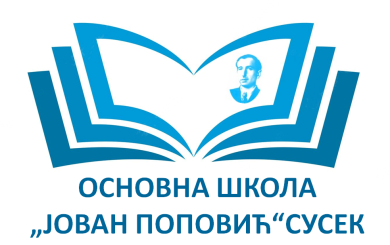 Распоред писаних  провера у V-разреду за 2.пол. школске 2023-2024.године4/01Недеља у месецу4/02Недеља у месецу5/02 - 1/03Недеља у месецу2/03Недеља у месецу3/03Недеља у месецу4/03Недеља у месецу3/04Недеља у месецу4/04Недеља у месецу5/04 - 1/05Недеља у месецу2/05Недеља у месецу3/05Недеља у месецу4/05Недеља у месецу2/06Недеља у месецу3/06Недеља у месецуПРЕДМЕТГРУПАВРСТАСАДРЖАЈ РАДАДАТУМДОДАОИЗМЕНИООЦЕЊЕНОЕнглески језик (1. страни језик)-контролни задатакModule 3 Test24. 1. 2024.И. Катона
12. 1. 2024. 21:43—14/16Математика-контролни задатакРазломци(1.део) конт...26. 1. 2024.И. Ђука
5. 1. 2024. 09:59—10/16ПРЕДМЕТГРУПАВРСТАСАДРЖАЈ РАДАДАТУМДОДАОИЗМЕНИООЦЕЊЕНОБиологија-контролни задатакПорекло и разноврсно...23. 2. 2024.М. Милутин
14. 1. 2024. 19:57—0/16ПРЕДМЕТГРУПАВРСТАСАДРЖАЈ РАДАДАТУМДОДАОИЗМЕНИООЦЕЊЕНОСрпски језик и књижевност-контролни задатакИменске речи (имениц...27. 2. 2024.Б. Драшко
4. 1. 2024. 14:20—13/16Математика-контролни задатакУглови – контролна в...1. 3. 2024.И. Ђука
5. 1. 2024. 10:00—0/16ПРЕДМЕТГРУПАВРСТАСАДРЖАЈ РАДАДАТУМДОДАОИЗМЕНИООЦЕЊЕНОЕнглески језик (1. страни језик)-контролни задатакModule 4 Test6. 3. 2024.И. Катона
12. 1. 2024. 21:43—0/16ПРЕДМЕТГРУПАВРСТАСАДРЖАЈ РАДАДАТУМДОДАОИЗМЕНИООЦЕЊЕНОСрпски језик и књижевност-писмени задатакТрећи писмени задата...12. 3. 2024.Б. Драшко
4. 1. 2024. 14:21—0/16Руски језик (2. страни језик) (изборни)-контролни задатакГлаголы, падежи14. 3. 2024.Г. Нинковић
17. 1. 2024. 11:51—0/16ПРЕДМЕТГРУПАВРСТАСАДРЖАЈ РАДАДАТУМДОДАОИЗМЕНИООЦЕЊЕНОГеографија-контролни задатакРељеф18. 3. 2024.М. Андријашевић
26. 2. 2024. 08:42—0/16Математика-писмени задатакТрећи писмени задата...22. 3. 2024.И. Ђука
5. 1. 2024. 10:01—0/16ПРЕДМЕТГРУПАВРСТАСАДРЖАЈ РАДАДАТУМДОДАОИЗМЕНИООЦЕЊЕНОЕнглески језик (1. страни језик)-контролни задатакModule 5 Test19. 4. 2024.И. Катона
12. 1. 2024. 21:44—0/16ПРЕДМЕТГРУПАВРСТАСАДРЖАЈ РАДАДАТУМДОДАОИЗМЕНИООЦЕЊЕНОСрпски језик и књижевност-контролни задатакГлаголи (глаголски в...24. 4. 2024.Б. Драшко
4. 1. 2024. 14:23—0/16Историја-контролни задатакСтари Рим26. 4. 2024.О. Видовић
28. 2. 2024. 19:01—0/16ПРЕДМЕТГРУПАВРСТАСАДРЖАЈ РАДАДАТУМДОДАОИЗМЕНИООЦЕЊЕНОГеографија-контролни задатакАтмосфера29. 4. 2024.М. Андријашевић
30. 1. 2024. 19:29—0/16ПРЕДМЕТГРУПАВРСТАСАДРЖАЈ РАДАДАТУМДОДАОИЗМЕНИООЦЕЊЕНОРуски језик (2. страни језик) (изборни)-писмени задатакПервая письменная ра...9. 5. 2024.Г. Нинковић
17. 1. 2024. 11:52—0/16Биологија-контролни задатакНаслеђивање и еволуц...10. 5. 2024.М. Милутин
14. 1. 2024. 20:02—0/16ПРЕДМЕТГРУПАВРСТАСАДРЖАЈ РАДАДАТУМДОДАОИЗМЕНИООЦЕЊЕНОМатематика-контролни задатакРазломци – контролна...14. 5. 2024.И. Ђука
5. 1. 2024. 10:03—0/16Енглески језик (1. страни језик)-писмени задатакThe Second Written T...17. 5. 2024.И. Катона
12. 1. 2024. 21:45—0/16ПРЕДМЕТГРУПАВРСТАСАДРЖАЈ РАДАДАТУМДОДАОИЗМЕНИООЦЕЊЕНОСрпски језик и књижевност-писмени задатакЧетврти школски писм...22. 5. 2024.Б. Драшко
4. 1. 2024. 14:35—0/16ПРЕДМЕТГРУПАВРСТАСАДРЖАЈ РАДАДАТУМДОДАОИЗМЕНИООЦЕЊЕНОМатематика-писмени задатакЧетврти писмени зада...3. 6. 2024.И. Ђука
5. 1. 2024. 10:04—0/16ПРЕДМЕТГРУПАВРСТАСАДРЖАЈ РАДАДАТУМДОДАОИЗМЕНИООЦЕЊЕНОСрпски језик и књижевност-контролни задатакГодишњи тест10. 6. 2024.Б. Драшко
4. 1. 2024. 14:36—0/16